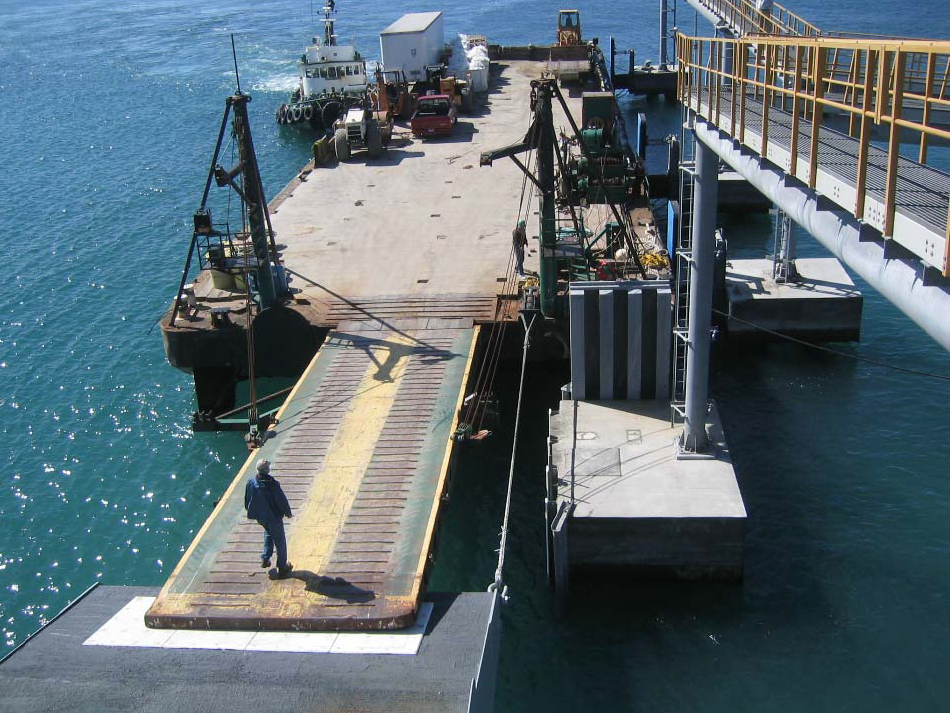 (Updated ramp not shown)Barge 379Vessel InformationDispatch Port: Anchorage		Official Number:  507642		Dispatch Phone: (907) 277-7611Owner: Cook Inlet Tug & Barge Inc.			Home Port Address: P.0. Box 102120, Anchorage, AK 99510Tax ID #: 27-4236424					Contact: Katrina Anderson or Brad KroonType of Vessel: Flat Deck Barge w/Ramp		Year Built: 1967	Gross Tonnage: 1800 ST	Construction: Welded Steel w/Cement Deck		Class/Load Line: Not Classes, No Load Line Assigned	Length: 176’		Width: 50’	Depth: 12’		Width of Ramp: 16’	Length of Ramp: 52’Load Capacity: 650lbs/sq. ft.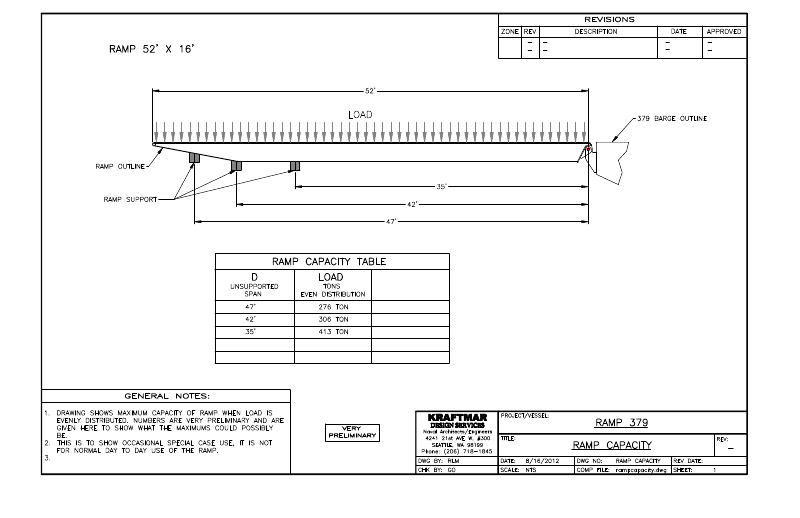 